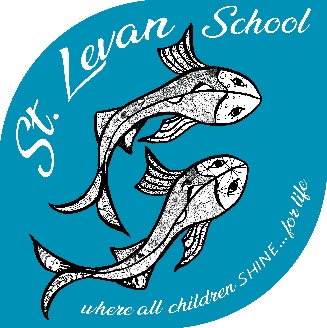 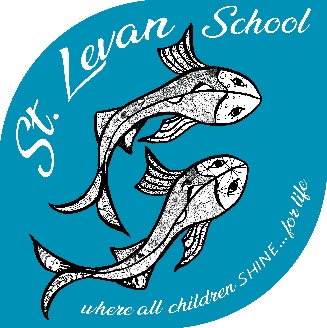 St Levan Primary School    where all children SHINE…for life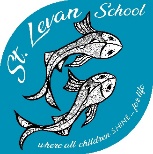 Health and Safety PolicySt Levan Primary Schoolwhere all children SHINE-for lifeRationale
 ‘Children should be able to experience a wide range of activities. Health and safety measures should help them to do this safely, not stop them. It is important that children learn to understand and manage the risks that are a normal part of life. Common sense should be used in assessing and managing the risks of any activity. Health and safety procedures should always be proportionate to the risks of an activity. Staff should be given the training they need so they can keep themselves and children safe and manage risks effectively.’   Health and safety: advice on legal duties and powers; for local authorities, school leaders, school staff and governing bodies - February 2014St Levan Primary SchoolRecognises its legal and moral responsibilities to persons who may be adversely affected by the school’s activities.Is committed to ensuring, by all reasonably practical means, the health, safety and welfare of its students, visitors, employees and contractors involved with its activities.Will seek to ensure that its legal duties and policy objectives are complied with at all times.Will ensure that all foreseeable risks associated with the school’s activities are identified and removed or controlled through a process of risk assessment and management.Will ensure that all employees are given such information, instruction and training as may be necessary to enable the safe performance of their duties.Will seek to inform students’ parents or guardian of any health, safety or welfare issues relevant to their child or children.Have detailed the arrangements for health safety and welfare in the Organisation and Arrangements associated with this policy statement.Will ensure, as far as is reasonably practical, that this policy statement and supporting documents are kept up-to-date.  A formal review and re-adoption of this policy will be carried out by no later than 9th September 2020.Responsibilities
‘Employers, school staff and others also have a duty under the common law to take care of pupils in the same way that a prudent parent would do so.’ Health and safety: advice on legal duties and powers; for local authorities, school leaders, school staff and governing bodies - February 2014It is recognised that individuals and groups of individuals have responsibilities for health safety and welfare in the school.  The individuals and groups identified below are expected to have read and understood the school’s policies and procedures for ensuring health safety and welfare and to conduct their duties in accordance with them.The employerThe employer in this school is Cornwall Council.  The employer has the ultimate responsibility and must ensure that there are arrangements in place for the health safety and welfare of students, staff, visitors and contractors.Competent Health and Safety AdviceThe school recognises that it must have access to competent health and safety advice.  The school’s competent advisors are The Health, Safety and Wellbeing Services Team, Cornwall Council.GovernanceThe Governors are responsible for ensuring that mechanisms and procedures are in place for health safety and welfare.  The Governors will receive regular reports to enable them, in collaboration with the Head Teacher, to prioritise resources for health safety and welfare issues.The Governors have appointed a Safety Governor to receive information, monitor the implementation of policies, procedure and decisions and feed back to the Governing Body on health safety and welfare issues.The Health & Safety Governor is Sharon Brolly.Head TeacherThe Head Teacher has responsibility for:-Day-to-day management of all health safety and welfare matters in the school in accordance with the Statement of Safety Policy;Ensuring that regular health safety and welfare inspections are carried out;Submitting regular health safety and welfare reports to the Governors and the employer;Ensuring that action is taken on health safety and welfare issues;Passing on information received on health safety and welfare matters to appropriate people;Carrying out accident investigations;Chairing the school’s Health and Safety Committee;Identifying and facilitating employee training needs;Liaising with governors, the employer and/or the Local Authority on policy issues and any problems in implementing the Safety Policy;Co-operating with and providing necessary facilities for trades union safety representatives;Providing necessary facilities for all employees to be consulted on health safety and welfare matters;Ensuring that any contractor appointed to deliver services or carry out work is competent to do so;Monitoring contractors to ensure that the Health and Safety Policy is complied with;Take action where any contractor is found to be working in a manner which is considered to be unsafe.Whilst responsibility for the above cannot be delegated, the function of carrying out these tasks can be delegated to other members of staff.  In this school the following functions have been delegated to:-
All EmployeesAll employees have a general responsibility, as far as reasonably practical, to ensure the health safety and welfare of themselves and others who may be affected by anything they do or fail to do.  In particular employees have a responsibility for:-Checking that classrooms/work areas are safe;Checking equipment is safe before use;Ensuring safe procedures are followed;Ensuring protective equipment is used when needed;Participating in inspections and the Health and Safety Committee if appropriate;Bringing problems to the relevant manager’s attention;Ensuring that they have read this policy and acted as it indicates they should.In addition all employees have a responsibility to co-operate with the employer on matters of health and safety.VolunteersVolunteers (such as parent-helpers, etc.) have a responsibility to act in accordance with the school’s policies and procedures for health safety and welfare and to report any incident or defective equipment to a member of staff immediately.Volunteers are also expected to act only under the supervision of a qualified employee.Organisation and Arrangements for Health Safety and Welfare.The following pages contain the specific arrangements and organisational details for ensuring that the school’s Health and Safety Policy is fulfilled.Procedure List1 Arrangements for the Supervision of StudentsOpening TimesThe school will be open from:-		8.30amAnd will close to students at:-		4.15pmOn weekdays during term time.Between these times supervision will be provided.  Students will not be allowed on site outside of these times.Supervision arrangementsWe offer a breakfast club daily from 8.15am-8.45am, supervised by one Teaching Assistant. Children not attending the breakfast club may be dropped off from 8.30am – 9.00am when the playground is supervised by 2 members of staff. School begins at 9.00am promptly.Breaktimes occur at 10.30am - 10.45am (First break) and at 12.15pm – 1.15pm (Lunch break). Both breaks are supervised by 2 members of staff.A third breaktime for Choughs Class between 2.15pm-2.30pm is supervised by the class teacher.Outside of these times children are under the supervision of their appropriate teacher or specialist teacher.After school clubs are run four afternoons a week (Mon-Thurs), and supervision for children attending clubs is provided by a member of staff or the person employed to provide the club. No adult will be left alone on site with children.After school LettingsUnless specifically agreed in the Letting Agreement the school does not provide supervision for any groups using its facilities as part of a letting/hiring arrangement. 2 First AidAssessment of NeedsAn assessment of first aid needs has been carried out and has identified that the following numbers of trained staff is required:-First Aid at Work Qualified	Anya FinchEmergency Aid Qualified	Kathryn Carter				Paula Manning				Jackie TrembathPaediatric First Aid Qualified	Jessica Ferguson				Angela KingFirst Aid CoordinatorThe Headteacher is responsible for overseeing the arrangements for first aid with the school.  The First Aid Coordinator’s duties include ensuring that:-First Aid equipment is available at strategic points in the schoolSchool Office and Staff KitchenA sufficient number of personnel are trained in first aid proceduresFirst Aid qualifications are, and remain, current.This person will also regularly check first aid logs for indications of recurrent or frequently reported types of injury.First AidersThe first aiders listed above will provide first aid treatment for anyone injured on site during the school day.  They will also provide, as appropriate, first aid cover for:-Trips and visitsExtra-curricular activities organised by the school(e.g. sports events, after school clubs, parents’ evenings, school organised fund raising events etc.)First aid cover is not specifically provided for:-ContractorsEvents organised by third partiesFirst Aiders are responsible for ensuring that First Aid Logs are completed for all treatment given and that the necessary details are supplied for the reporting of accidents (see Reporting of Accidents section)Treatment of InjuriesThe school will rely on the knowledge and experience of its trained first aiders in order to administer appropriate treatment to injured persons.In emergency situations the first aider will call (or instruct another member of staff to call) 999 and request that an ambulance and paramedics attend.Where there is any doubt about the appropriate course of action the first aider will be expected to consult with the National Health Service Helpline 111And, in the case of student injuries, with the parents or legal guardian.Suspected Head, Neck and Spinal Injuries to StudentsIn the event of a suspected head, neck or spinal injury to a student it is the policy of this school, in addition to the normal first aid procedures, that the student’s parent/guardian is contacted and informed of the injury.The attending first aider, in consultation with the parent/guardian, will decide the appropriate course of action in each case.  The first aider will ensure that treatment is not delayed by difficulties in contacting the parent/guardian.In any case where there is any doubt about the student’s wellbeing, the first aider is expected to contact the National Health Service Helpline (111) for advice or phone for an ambulance as appropriate.Other Significant InjuriesAny other serious injury will be notified to the parents/guardians by the quickest means possible (normally by phone).In addition to the procedures above the school will notify parents/guardians of any other significant injury by way of:-A pupil accident form orA Head injuries letter Copies of written notification are held in the School Office.Escorting Pupils to HospitalWhen it is necessary for a student to be taken to hospital they will be accompanied by a member of staff – unless the student’s parent/guardian is in attendance.The member of staff will stay with the student until a parent/guardian arrives and responsibility is transferred.3 Support of Pupils with Medical NeedsThe school has a duty to ensure that the needs of children with a range of medical conditions are able to be met, so they are able to have ‘full access to education including school trips and physical education.’  Supporting Children with Medical Needs, Statutory Guidance – December 2015 The school has a separate policy which covers the arrangements it has made in order to fulfil its statutory duty.4 Accidents/IncidentsReporting OfficersThe following members of staff have access and authority to report accidents and incidents:Headteacher, School Secretary and Class TeachersStaff are required to report all accidents/incidents to a reporting officer within a reasonable timescale.Students are required to report all accidents/incidents to a member of staff.The Reporting Officer will record incidents using the systems below.Accident/Incident Reporting SystemsThis school records all significant accidents and incidents using the Cornwall Council Online Accident Reporting System.  A significant accident is:-Any incident resulting in an injury to a member of staffAny incident resulting in an injury to a visiting member of the publicAny incident resulting in an injury to a contractor on the school siteAny incident resulting in an injury to a student which was (or might be) due toThe condition or layout of the premises or facilitiesThe condition of any equipment in useThe level (or lack) of supervisionThe level or quality instruction or training providedAny “Dangerous Occurrence” as listed in the schedule to the Reporting of Injuries Diseases and Dangerous Occurrences Regulations (RIDDOR- www.hse.gov.uk/riddor )Any “Occupational Disease” as listed in RIDDOR. www.hse.gov.uk/riddor Further guidance on what should be reported is available through the Online System or the School Messenger website.Where the description of the accident/incident meets the criteria set out in RIDDOR a report will be sent to the Health and Safety Executive.Any minor accident/incident which does not meet the above criteria will be recorded on a simple “Day-Log” which will be kept in the schoolSerious accidents at schoolThe schoolmust report serious accidents, outbreaks of disease or dangerous incidents to the Health and Safety Executive (HSE)If you want to check that the school has done this, contact the HSE.Near MissesWhere an incident occurs which could have resulted in injury – but didn’t – a record will be kept in a Near Miss Log.The Near Miss Log is kept by the School Secretary in the School Office.The Near Miss Log will be reviewed periodically by the School Secretary in order to identify any areas of concern which may require attention.Reporting TimescalesAccident/Incident InvestigationAll incident reports will be reviewed by the Headteacher who will decide if an internal investigation is necessary.  Investigation reports will be entered onto the Online Accident Reporting System.  Significant incidents (as determined by the School Secretary or Class Teachers) will be reported to the Headteacher and the Health and Safety Governor.All reports submitted via the Online Accident Reporting System are reviewed by the Health Safety and Wellbeing Services Team of Cornwall Council.For Maintained Schools:-If deemed necessary the Health Safety and Wellbeing Services Team will carry out an independent investigation of the accident/incident.5 TrainingIdentification of Training NeedsThere is no requirement that all members of staff to have Health and Safety training.  However, all staff need to have the training appropriate to their responsibility in school.The school has carried out an evaluation of the health and safety training needs of staff.  A prioritised plan for delivery of training will be put in place to where the evaluation identifies a need.  An External H&S Adviser is responsible for carrying out the evaluation of training needs and presenting recommendations to the Headteacher and the Governing Body.Health and Safety Training list for this school.Staff ResponsibilitiesStaff must attend any relevant and appropriate health and safety training provided by the school.6 Risk AssessmentThere is no statutory requirement for all activities in school to have an individual risk assessment.  Risk management is about making ‘common sense’ and ‘proportionate’ judgements.  Risk assessment is not about stopping activities from taking place but ensuring that sensible precautions are taken to ensure that risks are minimised; no risk assessment can take away risks.  Children need to learn that some activities are risky and they too need to learn how to assess their own risks.  The school will seek to identify all activities and situations where there is a likelihood of significant risk.  Significant risks will be assessed and controls will be introduced to remove or reduce those risks.Risk Assessment ProcessThe school will carry out risk assessments using EECLIVE Risk Management Software.The Headteacher is responsible for managing the risk assessment process and producing relevant reports for the Governors.Copies of risk assessments are available from the School OfficeStaff ResponsibilitiesAll staff are required to support the risk assessment process.  Staff identified with responsibility for activities are required to carry out or lead the risk assessment process for those activities.Safe Working ProceduresWhere appropriate risk assessments will be used to develop safe working procedures.  These safe working procedures will form the basis of the school’s normal operating procedures.  Copies of safe working procedures are available from the School Office.7 Property Maintenance/ComplianceThe school has a duty to ensure that its buildings are maintained to safe standard at all times.  Through its Scheme of Delegation this school outlines its procedures to ensure that it procures services for the support of compliance and maintenance in a responsible way from reputable providers. 8 FireFire OfficerThe person responsible for organising the school’s fire precautions is Kathryn Carter, Headteacher.Paula Manning, School Scretary will deputise when the Fire Officer is not present.The Fire Officer is responsible for:-Arranging a fire evacuation drill at the beginning of the academic year and at least once every term (once per half-term where practical);Recording the significant results of the fire evacuation drills;Ensuring that the Fire Log is kept up-to-date (arranging from alarm tests every week, emergency lighting every month, fire extinguisher checks, etc.);Ensuring that a fire risk assessment is carried out and kept up-to-date;Reporting to theGovernors on issues of significance.All StaffAll staff are responsible for ensuring that students and visitors evacuate in an orderly and timely fashion in the event of the alarm sounding.Staff are also responsible for ensuring that they:-Do not store combustible materials in escape routes or against sources of combustion;Do not leave fire-doors wedged open;Do not misuse any equipment provided for fire safety;Report any defect in equipment provided for fire safety;Report any fire hazard.Fire WardensThe school has identified the following people as Fire Wardens for areas of the school:-Kathryn Carter and Paula ManningFire Wardens have received training in fire prevention, the principals of fire safety, safe use of firefighting equipment and effective evacuation procedures.Periodically Fire Wardens will carry out inspections of their area of the school to identify fire hazards and any other fire safety related issues.  These inspections will be reported to the Fire Officer or senior member of staff for action.In the event of a fire, Fire Wardens will assist in the evacuation of the premises by:-Checking that their assigned areas have been evacuated(if it is safe to do so)Supervising and directing students and staff to areas of safety.Fire Fighting EquipmentFirefighting equipment has been positioned at appropriate positions around the site.  In accordance with the Regulatory Reform (Fire Safety) Order a number of staff have been given training in the use of firefighting equipment:-Kathryn Carter and Paula ManningEvacuation and Registration ProceduresIn the event of a fire being discovered, the following sequence should be followed: Raise the alarmThe alarm should be raised as soon as a fire is discovered or suspected.   An individual can raise the alarm by activating the Fire Alarm.  This can be done by way of a Break Glass Point.  A fire can also be detected automatically by way of a smoke or heat detector.Evacuation ProcedureInside schoolWhen instructed by the teacher or person in charge pupils should proceed to the nearest fire exit to the Assembly Point.The teacher or person in charge will take with them their ‘Fire Register’.If children are not in class when the alarm is activated they should proceed by the nearest safe route to the assembly points where they should report to their teacher or the person calling the roll for their class.As the classes leave the building, all doors which will not be used again during the evacuation are to be closed behind them where practicable.Teachers or person in charge of class should check their classroom and toilet areas (where possible) as they leave the school.Outside schoolIf children and/or adults are already at an Assembly Point they should stay where they are and wait for others to join them.The person in charge at the school willPut on a high visibility jacketGo to the Fire Panel to determine the location of the fire, where possible she informs the Wardens as to the whereabouts of the fire.If deemed necessary, call the Emergency Services or delegate a member of staff to do so.  This must be done by calling 999 and requesting the Fire Service.  A call can be made from the School Office.  In the event of a fire being in the School Office then a call can be made from a mobile phone. Take the Fire Log Book and meet the Emergency Services at the front of the schoolTake instruction from the Emergency Service and /or then make their way to the Final Place of Safety at the front of the school.The school secretary willPut on a high visibility jacketRemove the following documents:  Emergency Contacts File; Contractor Register; Signing In/Out i-PadMake their way to the Assembly PointFire Wardens (see Appendix 1) willCheck their designated area to confirm that everyone knows they need to evacuate and make their way to the Assembly points by the nearest Fire Exit.Make their way to the Assembly Point.Kitchen staff willTurn off gas and electrical equipment.Shut windows.Leave by the nearest fire exit and make way to the Assembly Point.Assembly PointThere is the Assembly Point at St Levan Primary School.		Assembly point indicated by green sign on fence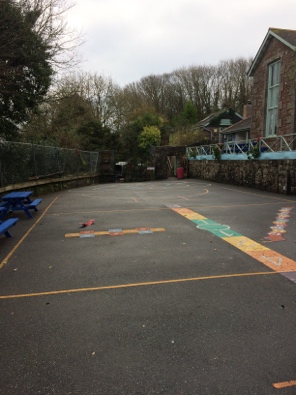 Playground		 When classes have assembled at the Assembly Point a careful roll call should be taken.  Anyone missing must immediately be reported to the person in charge.  Instruction will then be taken from the Emergency Services.Evacuation of Disabled PersonsThe evacuation of disabled persons must be managed effectively to avoid unnecessary risk to both the person concerned and others involved in the evacuation.  A PEEP (Personal Emergency Evacuation Plan) will be in place for any adult or pupil where it is deemed necessary.All evacuation routes are suitable for disabled persons to leave the building and make their way to the assembly point.  Disabled pupils must be accompanied to this assembly point (or if impractical to do so, the alternative assembly point) with their helpers.Persons in wheelchairs or who are using walking aids should be evacuated last, (with their helpers, if present) to avoid risk from other evacuees in the queue of people moving along the corridors.Alternative Accommodation in an EmergencyIn the event of any significant emergency requiring total evacuation from the school then all staff and pupils will make their way to the Cricket PavilionEmergency Plan for Dealing with any Unsafe AreasIn the event of an area being considered potentially dangerous or unsafe e.g. broken glass across the floor, the member of staff should immediately take steps to prevent children or other adults entering the area.  This can be done by putting cones around the danger area or if appropriate putting signage on doors to prevent people entering that area.  Exact measures to be taken will vary depending on the nature of the danger.  Once made safe / isolated the member of staff should immediately notify the Headteacher or School Secretary who will take the appropriate action to remove the danger and make the area safe.Where an area considered to be unsafe cannot be isolated e.g. strong smell of gas throughout the building and it’s considered necessary to evacuate the school the member of staff should, as appropriate, either sound the alarm system using the break glass call point or immediately contact the Headteacher or senior member of staff to make them aware of their concerns.  This will depend on their assessment of the risk, the school’s evacuation procedure would then be to contact the emergency services and if necessary relocate the children to alternative accommodation, as outlined above.9 ElectricitySchool Owned Portable AppliancesThe school will undertake to inspect and test all its portable electrical appliances by a competent person on the following basis:-Yearly Portable Appliance TestingTests will be carried out by an external certified tester.All test Certificates will be kept in the School Office for the duration of the life of the appliance.Personal and Privately Owned Portable AppliancesPersonal items of electrical equipment may only be bought into the school/academy by prior agreement.  Equipment that is regularly used must be presented to the School Secretary for testing prior to use.  Fixed WiringAll fixed wiring in schools should be checked every 5 years and the school should act upon the outcomes of the assessments based upon the urgency of the outcomes.CoordinatorThe School Secretary is responsible for keeping an up-to-date inventory of all relevant electrical appliances and for ensuring that all equipment is available for Portable Appliance testing.The Coordinator is also responsible for ensuring that a fixed wiring inspection is carried out for the premises.10 Water SafetyThe school will undertake to inspect and test all water supply sources in the building by a competent person on the following basis:-Monthly legionella testsTests will be carried out by Churchill Services.All test Certificates will be kept in the School Office.11 AsbestosThe school will undertake to inspect and test all asbestos sources identified in the building by a competent person on the following basis:-Yearly asbestos testingTests will be carried out by Cormac.All test Certificates will be kept in the School Office.Advise is available from the following document: Managing asbestos in your school 12 The Control of Hazardous SubstancesHazard AssessmentAll substances which may be considered hazardous to health under the Control of Substances Hazardous to Health (COSHH) Regulations have been assessed using Cornwall Council’s COSHH Assessment Process.The exception to this is for substances and preparations used in Science – these substances and preparations are used in accordance with the Hazcards provided by the Consortium of Local Education Authorities for the Provision of Science Services (CLEAPSS).A central copy of COSHH assessments is kept by the School Secretary.Staff ResponsibilitiesStaff shall not use any hazardous substance without first having read the COSHH Assessment (or Hazcard in Science).Staff shall inform the COSHH Coordinator of any new hazardous substance purchased in order that an assessment can be made prior to use.COSHH CoordinatorThe Headteacher is responsible for ensuring that, before any new substance/chemical is used, a COSHH assessment has been obtained from Cornwall Council.The Coordinator is responsible for ensuring that COSHH assessments are seen and understood by those staff who are exposed to the substance/preparation.The Coordinator is also responsible for ensuring that any updated COSHH assessments received are seen and understood by those who are exposed to the substance/preparation and that the COSHH file is kept up-to-date.The Coordinator is responsible for ensuring that COSHH assessments are also obtained from contractors on site (both regular contracts such as cleaners and caterers and from builders, decorators, flooring specialists, etc.) where persons may be affected by their use of site or the storage of such substances/preparations may need to be controlled.In addition, any hazardous substances or preparations being used by visiting artists, crafters, etc. must have appropriate COSHH assessments before being used in the school.13 Display Screen EquipmentWorkstation AssessmentThe External H&S Advisor is responsible for overseeing the assessment of all display screen equipment (DSE) used by people at work (i.e. excluding student workstations) to ensure that it is suitable for the task and complies with legislation and the relevant British Standards.EquipmentAppropriate DSE equipment will be provided as identified by workstation assessments.Eye Tests for Display Screen Equipment UsersAll school employees who are defined as display screen equipment (DSE) users are entitled to a free eye test and special glasses for use with DSE.DSE users are defined as:-Employees who use display screen equipment as a significant part of their normal work; andUse DSE for continuous or near continuous spells of an hour or more at a time; andUse it in this way more or less daily; andHave to transfer information quickly to or from the display screen equipment; andA requirement to apply high levels of attention and concentration; or are highly dependent on DSE or have little or no alternative means of completing the work/task.(Agency staff and other people at work in the school should contact their own employer for details of arrangements that apply to them).14 Work EquipmentThe School Secretary is responsible for overseeing the purchase of all work equipment.All work equipment must be purchased from a reputable supplier for the type of equipment that is required.  Before purchase consideration must be given to:-The installation requirementsThe suitability for purposeThe positioning and or the storage of the equipmentMaintenance requirements (contracts and repairs)Training and use of the equipmentStaff must not use new items of work equipment unless appropriate training has been given.15 Management of ContractorsThe School Secretary] is responsible for overseeing the management of all contractors on site.Selection of ContractorsThe school will only select contractors to carry out work who have demonstrated:-Competence to carry out the work required (by way of training, knowledge and experience)Assessment of the risks associated with the workA safe scheme of workAppropriate management of the workAppropriate vetting procedures for their employees where appropriateAppropriate public insurance.Management of ContractorsSupervision of contractors will, to an extent, depend on the type of work being carried out:-New contractors or contractors visiting the site on a one-off basis will be directly supervised by a member of school staff.Term contractors or regular contractors to the site will only be allowed unsupervised access following appropriate checks and assurances from the employer.All contractors will be required to carry visible identification.Direct supervision will not be necessary where the area of work is physically separate from the school(for example: where there is construction on site).Construction WorksFor all construction works (other than minor maintenance works) the area under construction will be physically separated from the rest of the school and will be out-of-bounds to all non-construction workers except for the purposes of contract management.16 Personal Protective EquipmentSchool ResponsibilitiesPersonal protective equipment (PPE) will be supplied to control hazards only as a last resort – i.e. where the hazard cannot be removed or reduced to an acceptable level of risk by other means.Where provided the school has a duty to ensure that PPE is used effectively.  Managers will be expected to monitor the use of PPE and enforce its use where necessary.Assessment of NeedThe need for PPE will be determined during the Risk or COSHH Assessment process.Where identified as necessary PPE will be provided without cost to staff or students.Purchase and Storage of PPEThe School Secretary will be responsible for the purchase of PPE ensuring that it is of the correct type, is suitable for the purpose and of the correct size to ensure that the fit is comfortable for the wearer and takes account of any health or medical conditions.In addition the Headteacher will ensure that suitable arrangements are in place for the storage, cleaning and replacement of PPE.Staff and Student ResponsibilitiesWhen issued with PPE; staff and students are required to wear it correctly.Staff must take all reasonable precautions to ensure that PPE is stored and maintained properly.17 Working AloneIt is recognised that, from time to time, it may be necessary for school staff to work in situations or locations which are remote from other members of staff.  This will include staff working in the evenings, weekends or during the holiday in the school on their own.In such circumstances the school will assess the risk to these individuals and will introduce suitable controls to ensure that all risks are minimised.  A copy of the procedures introduced to control these risks will be kept in the School OfficeAny staff wishing to work outside normal school hours must have prior agreement/permission from the Headteacher or Chair of Governors.School SecurityThe Headteacher and Class Teachers are the appointed people who are responsible for the security of the site at the end of the day by ensuring that doors, windows, skylight etc. are secured.The Chair of Governors is responsible for carrying out checks of the premises during holiday periods.School Staff/Governors Responding to Call-OutsStaff nominated as out-of-hours key holders are sometimes required to attend site following the activation of the alarm.  When they are called out they will not know what situation they will find and consequently systems need to be established which reduce the potential for them to be harmed.It is considered that it is foreseeable that when attending a call out there is a potential for injury due to assault (which is rare) or as the consequence of an accident.The Chair of Governors is the school’s nominated representative who will respond in an out-of-hours call out.The school will assess the risks to these individuals and introduce suitable control measures to ensure that all risks are minimised.Call Out ArrangementsThe school will introduce call out arrangements that will reduce the possibility of injury to staff and which ensure that if an incident occurs support will be provided.The first key holder to be called upon activation of the intruder alarm is Sharon Brolly, Chair of Governors.  Sharon will be accompanied by her husband if the alarm is activated.No Governor or employee is expected to enter a building where it is believed that there is a significant risk.  The police are called in this instance.Police attendanceIn any call out situation it is preferable to meet the police at the site entrance or at the police station before travelling to the site.  This ensures that there will be at least two people present on site with a direct link to support should it be required.18 ViolenceZero ToleranceViolence is not tolerated in school. Action and the appropriate sanctions will be taken against the perpetrator of any violence towards staff, students or visitors to this school.Violence towards StaffViolence towards staff from other members of staff, visitors or members of the public will be reported to the police.Violence towards staff from students will be dealt with using the school’s internal disciplinary procedures (which may include police involvement where appropriate).Violence towards VisitorsViolence towards visitors will be reported to the police.Violence towards StudentsViolence between students will normally be dealt with using the school’s internal disciplinary procedures (which may include police involvement where appropriate).Violence towards students from staff, visitors or members of the public will be reported to the police.Responsible PersonThe Headtecaher is responsible for ensuring that all:-Staff are aware of the policy and procedures for dealing with violent incidentsStaff have received instruction in procedures/techniques for avoiding violence at workStaff are aware of the procedures for reporting violent incidentsIncidents of physical and verbal abuse are recorded using the Online Accident Reporting SystemTeam TeachTeam Teach is a training package for staff utilising de-escalation and positive handling strategies to support a child when they are in a crisis situation.  Within this school the following staff are trained in Team Teach techniques:-Jessica FergusonJaqueline Trembath19 Educational VisitsThe school is mindful of its responsibilities with regard to the safe delivery of off-site activities and school trips.Responsible PersonThe responsible person for school trips and off site activities in this school is Kathryn Carter, Headteacher.  In addition there is a deputy Educational Visits Coordinator (EVC)   Anya Finch who completed relevant training in 20XX,Parental ConsentWritten consent from parents/carers is not required for pupils to take part in the majority of off-site activities organised by school as most of these activities take place as part of the school day and within school hours.  However, school does have to inform parents about where their children will be at all times and of any extra safety measures required.Parental consent is required if children are taken out of school for a visit which extends beyond the normal school day and for activities that need a higher level of risk management.The school takes it’s guidance for the supervision of children whilst on school trips from the Government’s guidance on Health and Safety in schools.Visits to Approved Educational ActivitiesThe school may on occasion use providers of activities which have an approved educational purpose for specific individual learning activities or for group activities.  All such provision should have an up to date licence to work with children and this can be check with the HSE before the school involves itself with the provider.These providers should have their risk assessments in place and should provide them to all users of their services.  The school should provide a risk assessment that identifies the potential risks involved in using a provider.All licenced providers should have Enhanced Criminal Records checks for staff working with children or on their sites.  The school should ensure that these are in place before using the provider.These providers should also have a public liability insurance to cover all of the work they do with students.The school also has public liability insurance with Cornwall Council.Parents can also take out their own insurance from reputable insurance providers.Staff Pupil RatiosThere are no specific ratios set out in legislation the school is expected to provide ‘effective’ supervision depending upon age, activity and setting.This school starts with general supervision ratios of:School years – Reception	            1 to 6School years – Y1 to Y3                        1 to 8School years – Y4 –Y6                           1 to 10When taking children out of school there are some good practice guidelines which schools should be mindful of:Good planningAwareness of the nature of the visit/activities to be embarked uponAny relevant risk assessmentsTrained staff – EVC, Paediatric 1st aid, specialist training to meet the needs of children with special needs.The level of experience of the staff attendingStaff attending should be made aware by the school of their responsibility and duty of care towards the children in their care whist in a supervisory capacity.School trip and visits should enhance children’s learning, build strong relationships and be exciting learning adventures; remember ‘health and safety measures should help them to do this safely, not stop them.’20 Work at HeightWithin the school and its grounds, work at height should always be avoided where possible.  Sometimes, this may not be practical and for particular low risk light work at height of short duration (i.e. work that lasts for minutes not hours) a step stool, stepladder or ladder may be considered as the most appropriate method of access.Stepstools in the school must be at one of the minimum standards or class:BS 3777EN 14183Have a maximum capacity rating of 150kgsStepladders and ladders in the school must be at one of the minimum standards or class:BS 1129/Class 1 (wood)BS 2037/Class 1 (metal)BS EN 131 (wood, metal & glass fibre)Standing on tables, chairs or other furniture for any reason is strictly prohibited.For anything other than low risk, short duration work at height, the work is to be done using a mobile tower.All access equipment must be visually checked before use; as instructed in the Safe Working Procedure document.  All ladders and step ladders must be thoroughly checked once a term, using a checklist to ensure consistency of the inspection. Records of the checks will be kept by the training manager.TrainingIt is a legal requirement that all persons must be appropriately trained before they use any access equipment.  Refresher training is required at least every three years.Where a member of staff finds that they are required to use an item of access equipment on which they have not had training, or where they are unsure of correct of safe use, then they are to contact the Head teacher/Site Supervisor prior to use. The following sets out the minimum instructional training and/or training course requirements for access equipment used in the school:Step stools – A simple instructional training brief is to be given by the Site Supervisor to all users.Step Ladders – Where low risk at height may be required to be undertaken using stepladders, staff members must be trained first by the Site Supervisor.  21 Manual HandlingAvoidance of riskThe School will eliminate, as far as is reasonably practicable, the need for its employees to carry out manual handling tasks that involve a risk of injury.Assessment of riskThe risk to staff has been assessed and documented where manual handling operations cannot be avoided. The risk assessments for regular tasks are available on the EEC system or from the Site Supervisor.  Safe working procedure for manual handling has been prepared and placed in the staff H&S file.Reduction of riskThe risk assessment will document any remedial action to reduce the risk to the lowest possible level and will say when and by whom this should be implemented.  The risk assessment will be reviewed annually or sooner if any significant changes have occurred to ensure effective control and monitoring of risk. Responsibility for assessmentThe Site Supervisor and curriculum leaders have the responsibility to ensure that there are suitable and sufficient assessments of manual handling tasks within the School which are regularly reviewed.A safe working environment will be provided that allows manual handling procedures to be carried out with minimal risks to employees “as it is reasonably practicable”.  Manual handling issues will be considered at the design stage of every refurbishment or new building.  Ergonomics advice will sought if necessary. Equipment will be provided to prevent manual handling wherever possible.  Where manual handling cannot be prevented, equipment will be provided to reduce the risk.The School will ensure all employees receive information and training in manual handling.  The purpose of this is to:Inform employees of legislation, policies and procedures they must follow to reduce the risk of injury.Inform employees of their responsibility to look after the health and safety and that of those who may be affected by their actions.Provide practical advice and training on best practice in manual handling.Advisory Documents to support this policy:HSEThe Health and Safety at Work etc Act 1974Health & Safety Executive – EducationHealth and Safety Executive risk assessment and policy template link School trips and outdoor learning activities - Tackling the health and safety mythsDfE Advice & GuidanceHealth and safety: Advice on legal duties and powers for local authorities, school leaders, school staff and governing bodies – February 2014 First Aid in School SchoolsSupporting pupils at school with medical conditions - Statutory guidance for governing bodies of maintained schools and proprietors of academies in England Emergency asthma inhalers for use in schoolsAutomated external defibrillators (AEDs) in schoolsBuilding Bulletin 100: Design for fire safety in schoolsHealth and Safety PolicyHealth and Safety Policy    School              St Levan Primary School    Date Written             September 2019   Reviewed on   Next Review Due             September 2020    I confirm that this policy has been reviewed and adopted by the Governing Body of                                                 St Levan Primary School.   Chair of Governors: Sharon Brolly                                            Date: 7th October 2019    I confirm that this policy has been reviewed and adopted by the Governing Body of                                                 St Levan Primary School.   Chair of Governors: Sharon Brolly                                            Date: 7th October 2019FunctionDelegated toDay to day health safety and welfare managementHeadteacherRegular inspectionsHeadteacher and School SecretaryAccident InvestigationHeadteacherChairing Health and Safety CommitteeChair of GovernorsEmployee training needsHeadteacher and External H&S AdvisorContractor managementExternal H&S Advisor and School SecretaryArrangements for Supervision of Students6First Aid6Accidents/Incidents8Pupils with Medical Needs (see separate policy)8Training10Risk Assessment10Property Maintenance/Compliance11Fire11Electricity14Water Safety14Asbestos15The Control of Hazardous Substances15Display Screen Equipment16Work Equipment17Management of Contractors17Personal Protective Equipment18Working Alone18Violence19Educational Visits20Work at Heights21Manual Handling22Reporting timescaleStudents will report accidents/incidents to a member of staffStraight away if possible and in any case on the same day as the incidentStaff will report accidents/incidents to a reporting officerStraight away if possible and in any case on the same day as the incidentReporting Officers will complete the online reportUsually within 48 hours and in any case within 7 days.Staff memberTraining CourseDateHeadteacherH&S HeadteacherFire WardenSchool SecretaryFire WardenKS2 TeacherFire Warden